附现场检查照片9张，原平市环境监测站监测报告（原站环监字（2019）015号）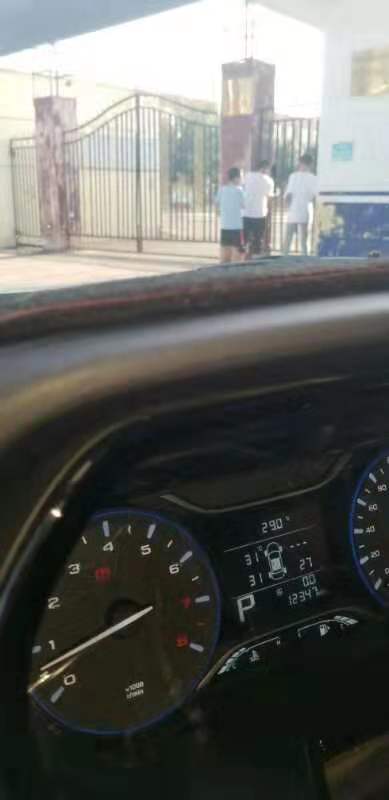 法成学校校门口（里程表12347）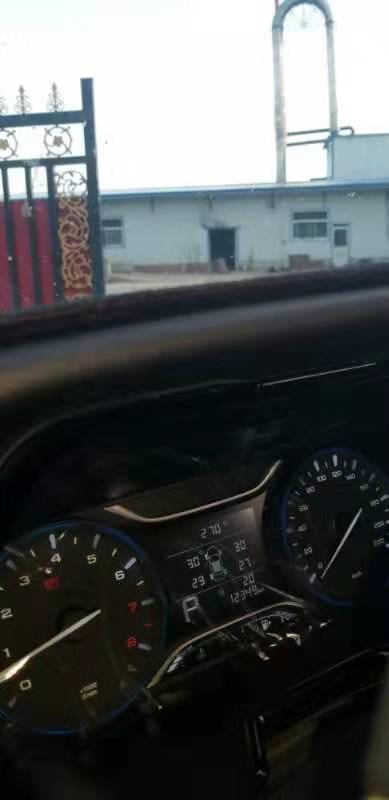 淀粉厂大门（里程表12349）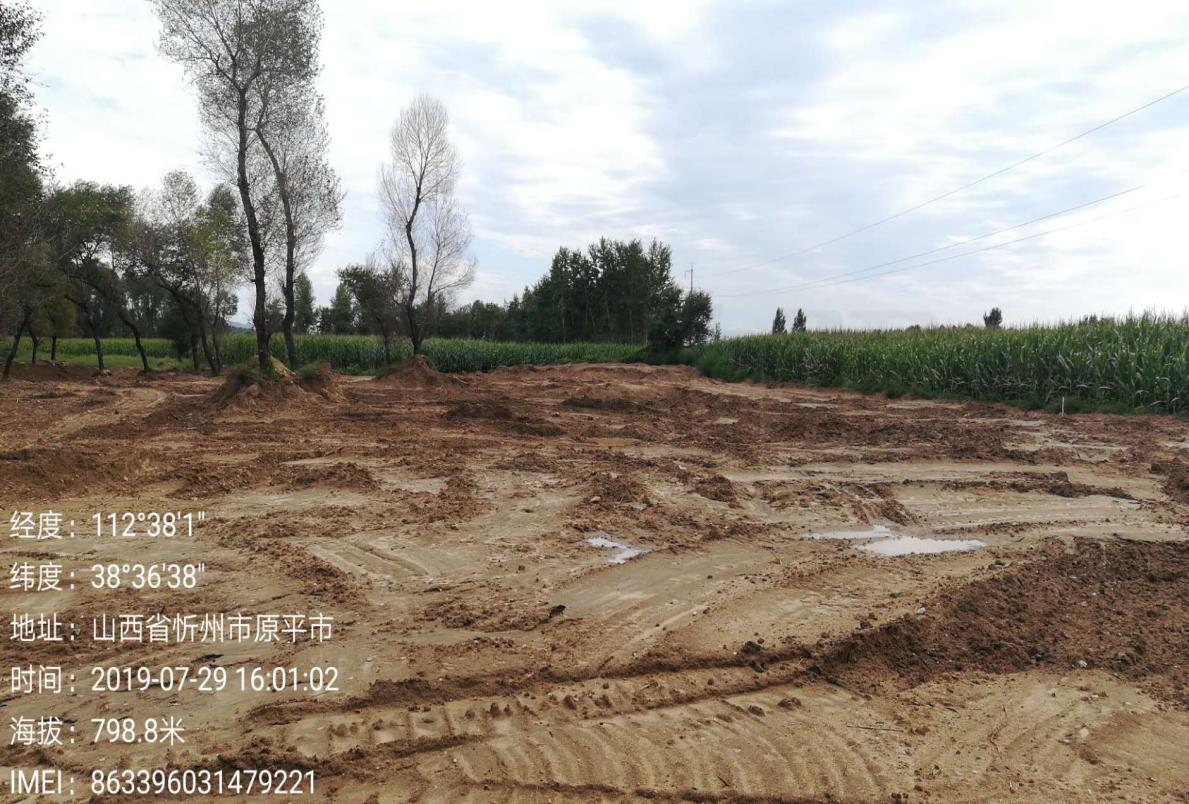 媒体反映的直接排放的废水池已恢复地貌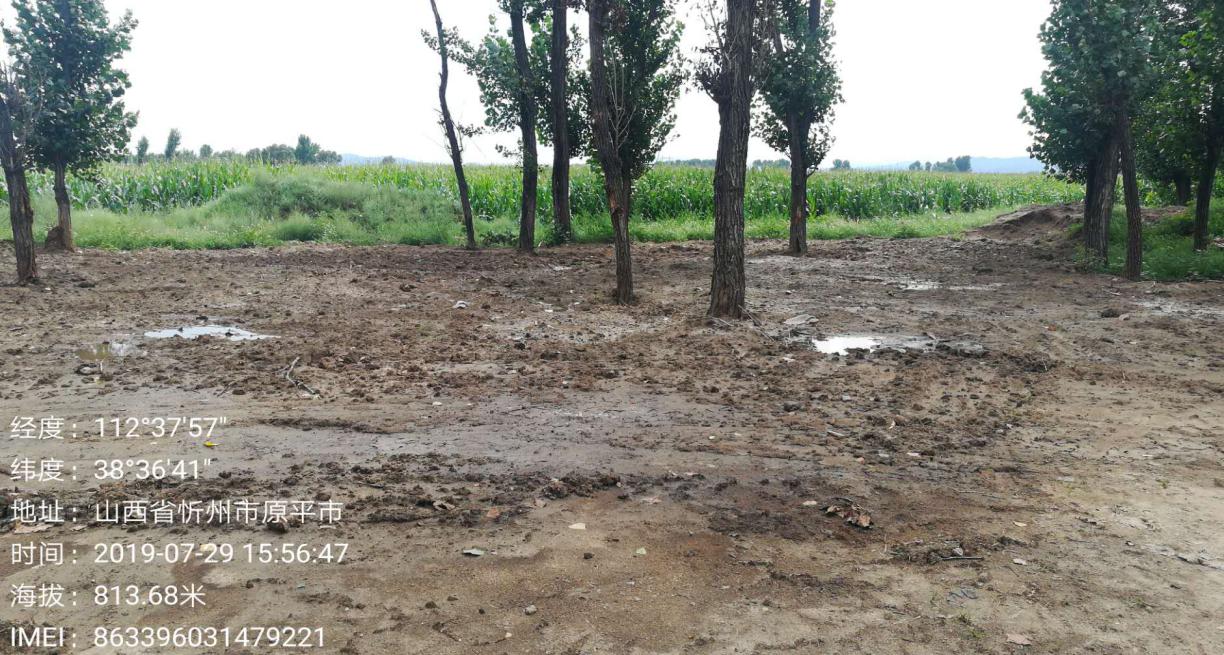 媒体反映的随意堆放的废渣的地方已恢复地貌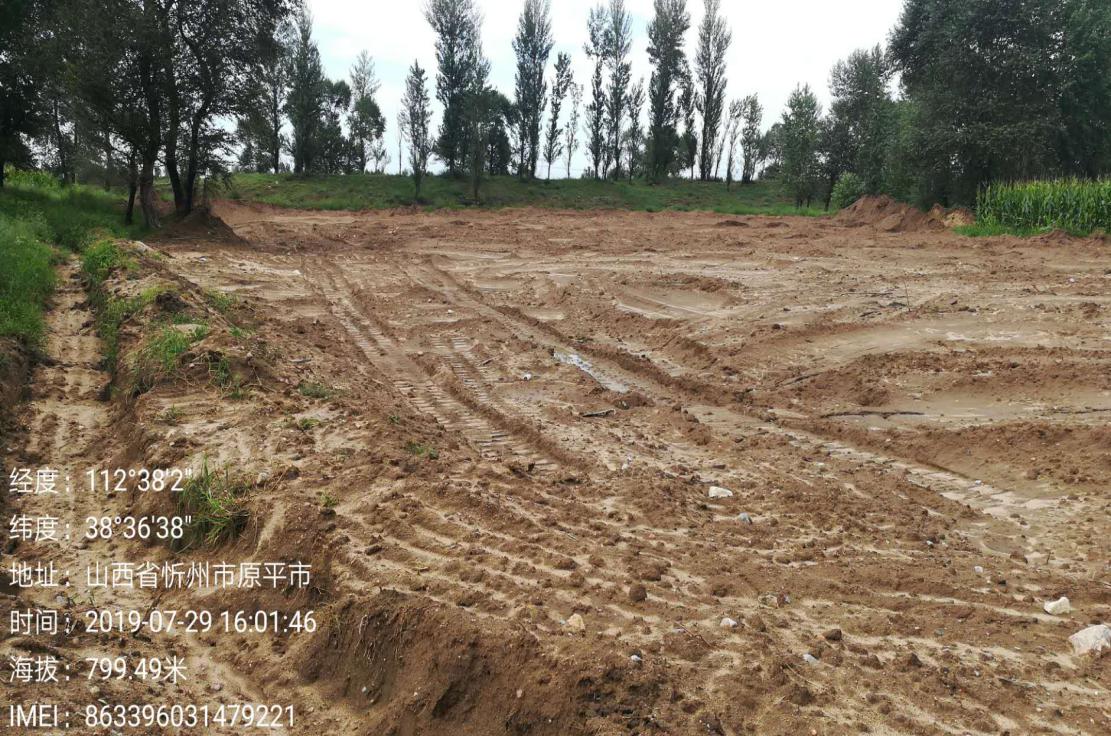 媒体反映的新建废水池的地方，未建废水池已恢复地貌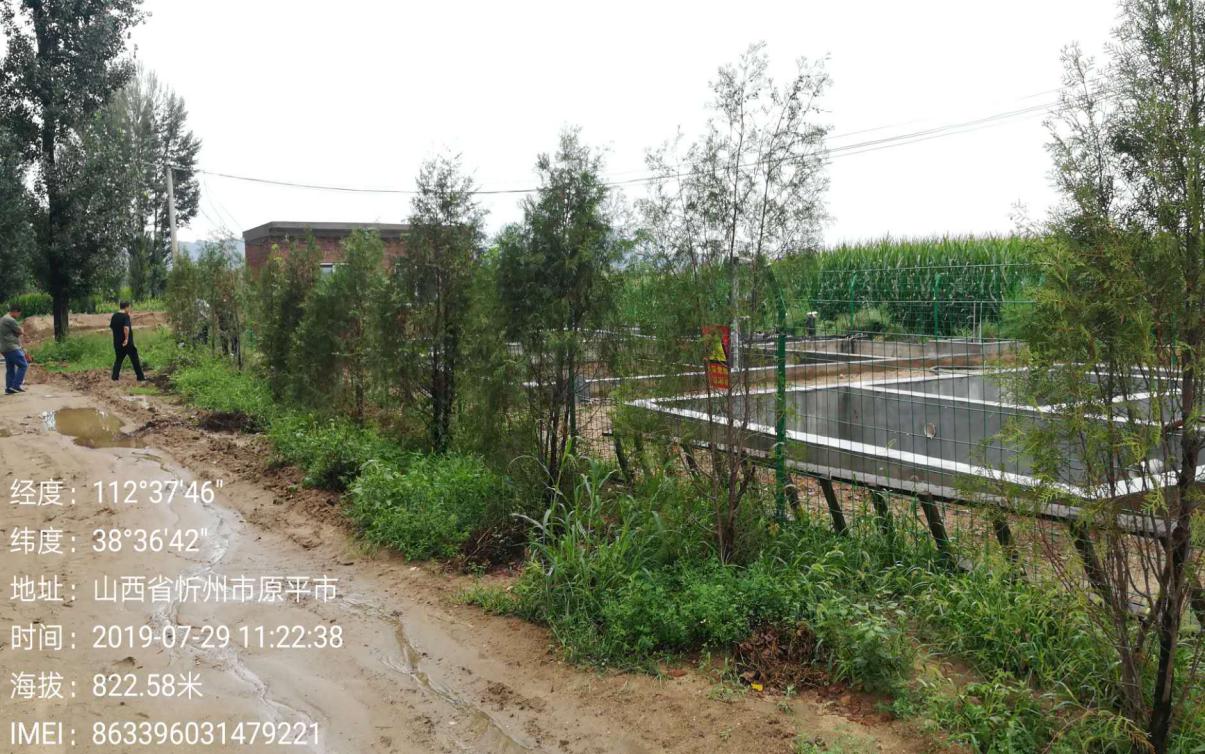  淀粉厂污水处理设施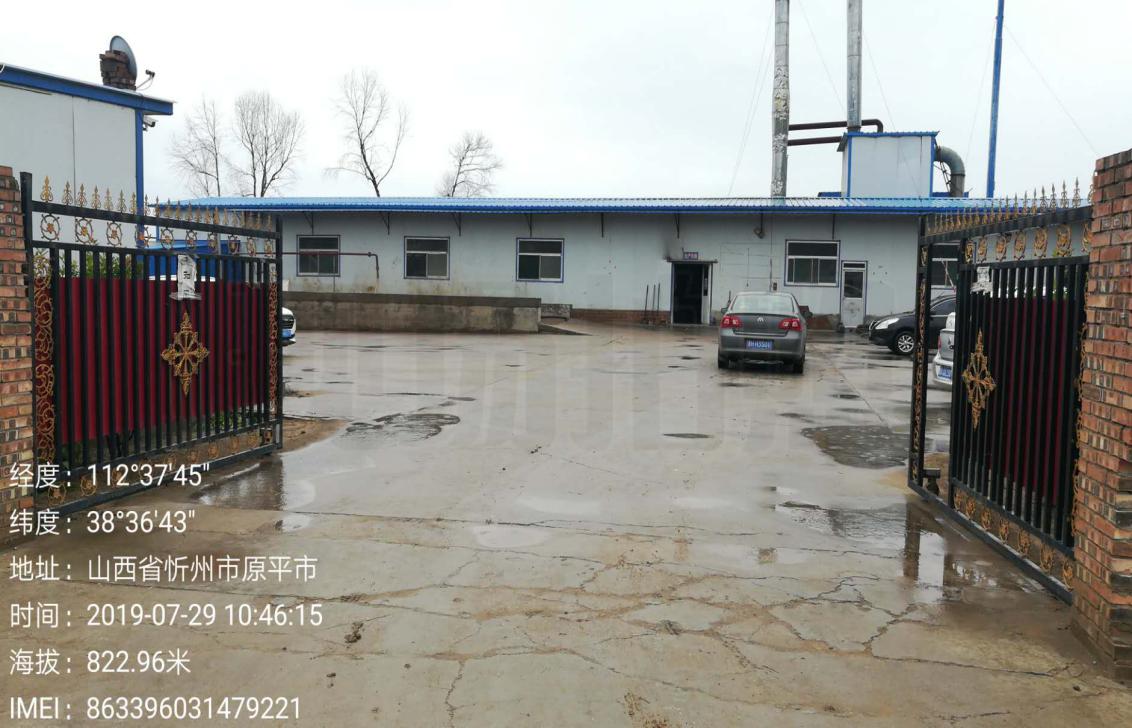 淀粉厂大门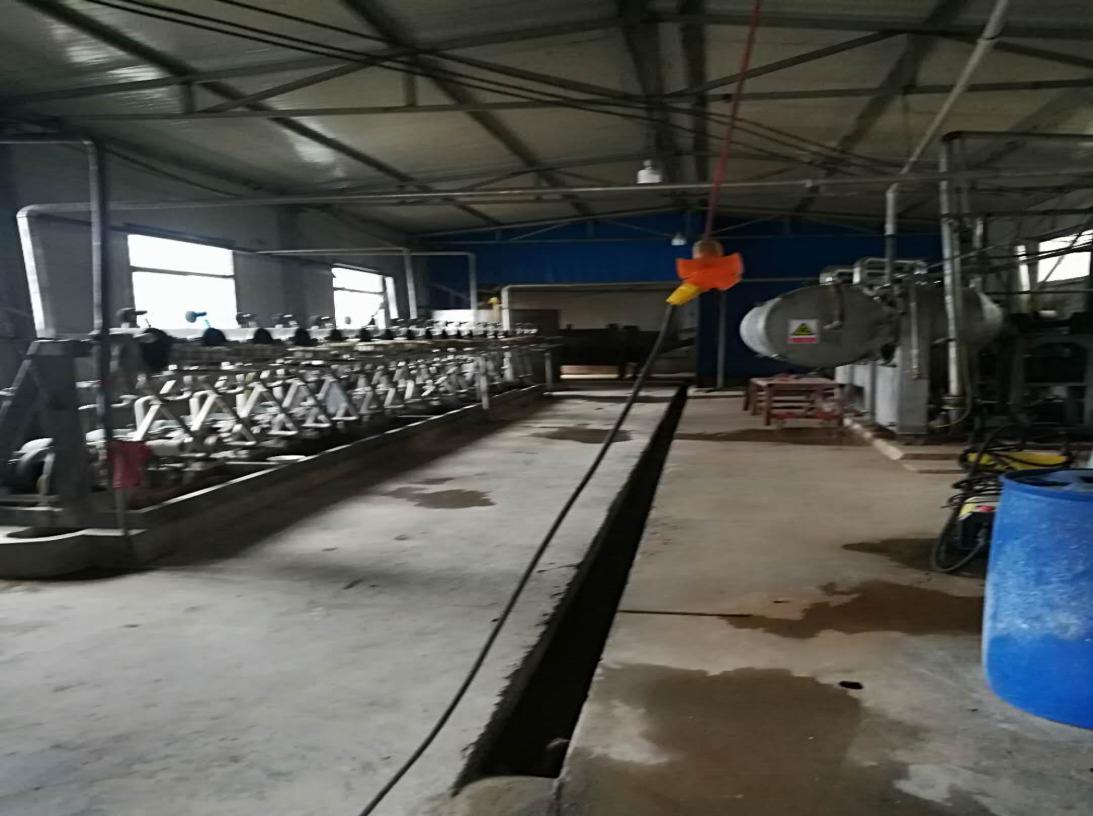                                   淀粉厂生产车间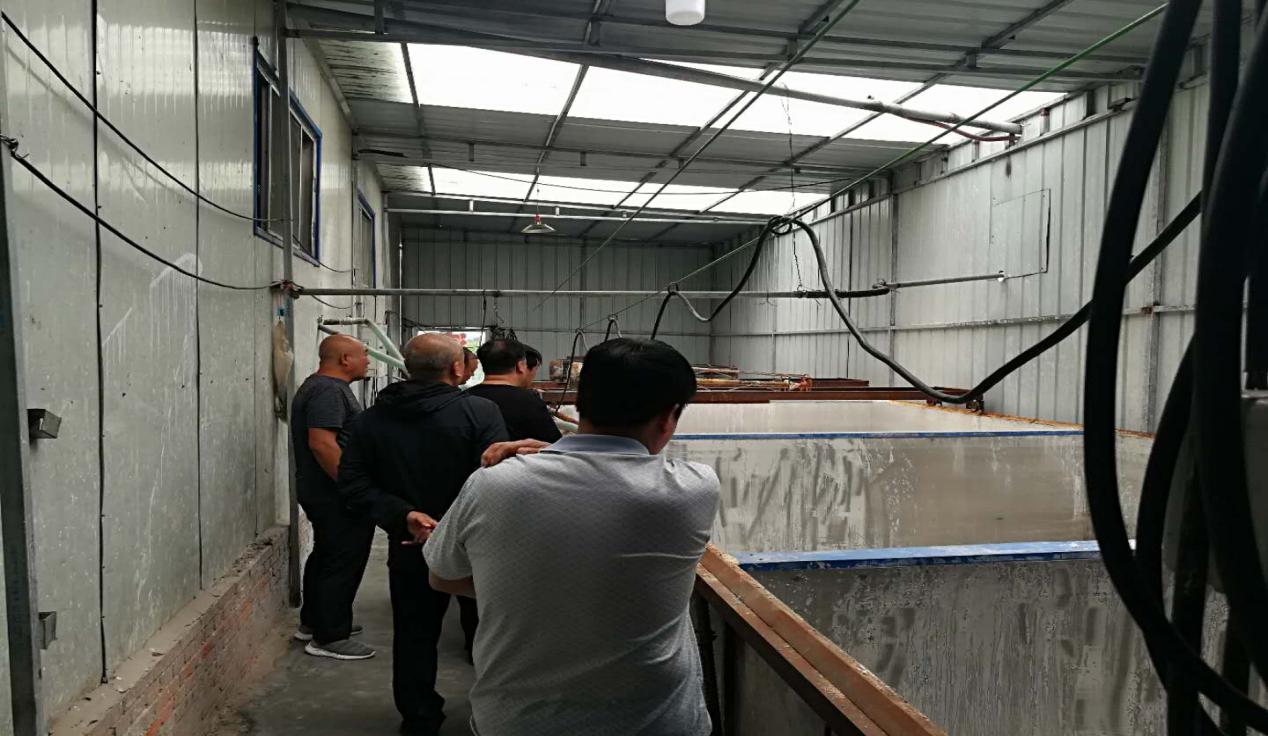                                  淀粉厂生产车间